Лагутнинский отдел 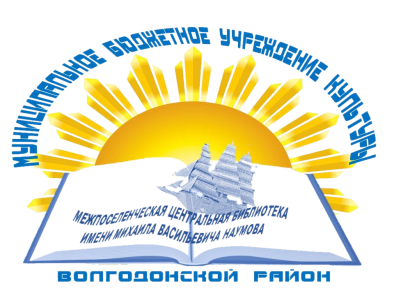 МБУК ВР «МЦБ» им. М.В. Наумова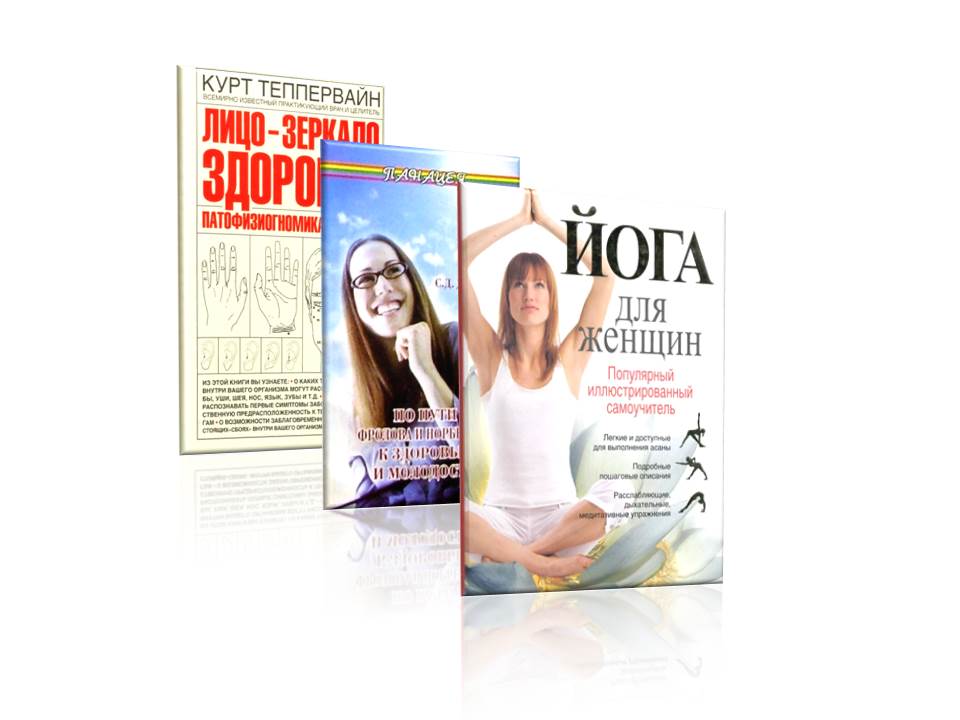 «К здоровью с книгой»Рекомендательный список литературыПодготовил заведующий Лагутнинским отделомХагай И.А.х. Лагутники2021г.К читателю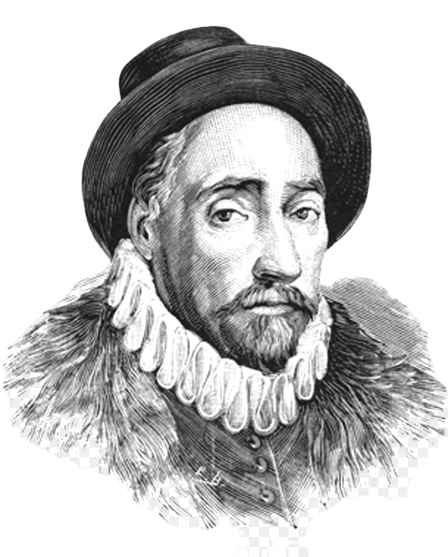 Здоровье — это драгоценность, и притом единственная, ради которой действительно стоит не только не жалеть времени, сил, трудов и всяких благ, но и пожертвовать ради него частицей самой жизни, поскольку жизнь без него становится нестерпимой и унизительной. Без здоровья меркнут и гибнут радость, мудрость, знания и добродетели. Мишель де МонтеньЛЮБИМЫЕ ПРЯНОСТИ ДЛЯ ЗДОРОВЬЯ И КРАСОТЫ.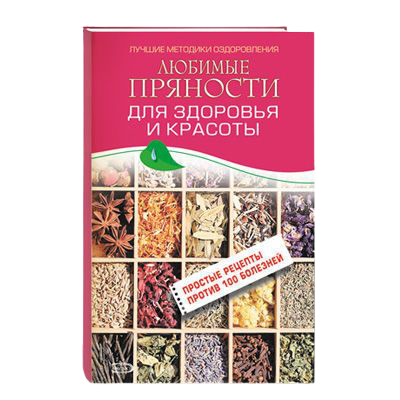 Изотова, М.А.Любимые пряности для здоровья и красоты/Маргарита Изотова. – Москва: Эксмо, 2008. – 352с. – (Лучшие методики оздоровления). – 5000 экз. – ISBN 978-5-699-23199-7 (в пер.). – Текст: непосредственный.Пряные смеси получили широкое распространение в кулинарии разных стран. Однако не многие знают, что базилик, гвоздику, горчицу, анис, имбирь, кардамон, корицу, куркуму и многие другие пряности можно использовать в медицинских целях. В этой книге вы найдете информацию об истории лечебного применения пряностей, об их полезных свойствах, о болезнях, от которых они помогают исцелиться, а также рецепты народной медицины с применением пряных смесей. Кроме того, в книге приведены рецепты очищения, омоложения и красоты. Особое внимание уделено сочетанию пряностей друг с другом, необходимым дозировкам и возможным противопоказаниям.Лицо зеркало здоровья: Патофизиогномика для всех.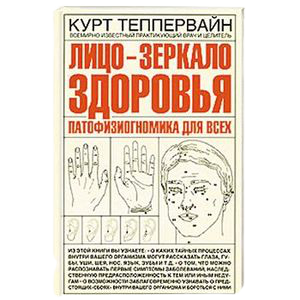 Теппервайн, К.Лицо зеркало здоровья: Патофизиогномика для всех/ Курт Теппервайн: [пер. с немецкого В. Иванова]. – Москва: АСТ: Апрель; Владимир: ВКТ, 2008. – 223 с. – 7000 экз. – ISBN 978-5-17-042892-2 (в пер.). – Текст: непосредственный.Оказывается, один критический взгляд в зеркало может сказать о состоянии нашего здоровья больше, чем многочасовые медицинские исследования. Об этом говорят врачебный опыт, накопленный еще со времен Гиппократа. Прочтя эту книгу, вы узнаете, о каких тайных процессах внутри вашего организма могут рассказать глаза, губы, уши, шея, нос, язык, зубы... Немало ценной информации содержат наши ладони, мимика и жестикуляция, походка. О здоровье человека много «знают» волосы и кожа. Даже почерк изменяется при болезни. Эта книга, написанная очень доступным языком, научит распознавать первые симптомы заболеваний, наследственную предрасположенность к тем или иным недугам. Кроме того, вы сможете заблаговременно узнавать о предстоящих «сбоях» внутри вашего организма и эффективно с ними бороться.Древний секрет источника молодости.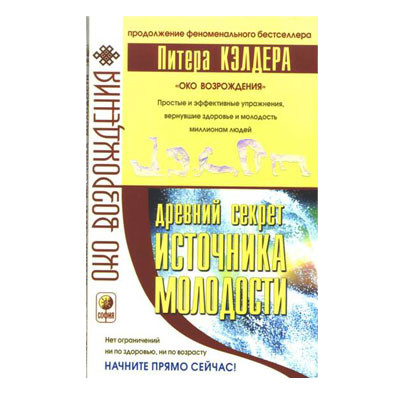 Древний секрет источника молодости / Под редакцией Питера Кэлдера и Берни С. Сиджела; [пер. с англ. Под. Ред. И. Старых]. – Киев: «София»; Москва: «София»Санут – Петербург: «София», 2004. – 288 с. – 10 000 экз. – ISBN 5-9550-0238-3. – Текст: непосредственный.В этой книге представлены идеи и техники, которые по-могут вам выглядеть и чувствовать себя моложе на 10–15 лет, наделят вас силой, улучшат здоровье, продлят вашу жизнь и научат вас получать от нее удовольствие. «Источник молодости» откроет вам удивительную сериюпростых упражнений, которые называются «Пять Ритуалов». Вы также обнаружите в книге множество сопутствующей информации о диетах, дыхании, энергетике голоса и многое другое. Вы узнаете о воодушевляющем опыте людей, практикующих «Пять ритуальных действий». А кроме того, ознакомитесь с советами и указаниями врачей, разделивших с нами это знание.Пожалуйста, не ждите встречи лицом к лицу со смертью,чтобы активировать процесс омоложения. Начните прямосейчас.Медовая диета. Работает даже когда ты спишь.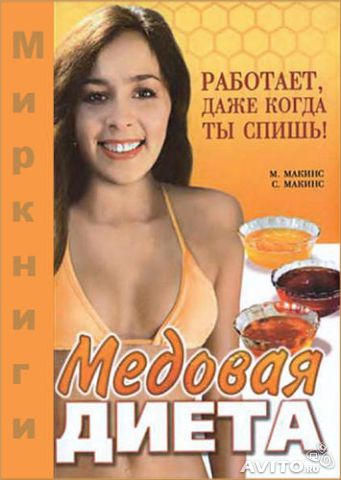 Макинс,М., Макинс, С.Медовая диета. Работает даже когда ты спишь/ Майк Макинс, Стюарт Макинс: [пер. с анг. Н.К. Яковлевой]. – Москва: ООО ТД «Издательство Мир книги», 2007. – 160 с. – 15 000 экз. – ISBN 978-5-486-01113-9(в пер.). – Текст: непосредственный.Программа снижения веса, разработанная известным в Англии фармацевтом и специалистом по вопросам питания Майком Макинсом, известна в мире как медовая диета. Она позволяет поддерживать нормальный вес, избавляет от стрессов и депрессии, помогает обрести душевный покой, позволяет наладить работу всех систем организма.Медовая диета заставит организм трудиться с полной отдачей даже тогда, когда спите. С помощью этой диеты вы будете спать и одновременно худеть.Ложка меда на ночь изменит вашу жизнь!Питание и очищение по методу Семеновой.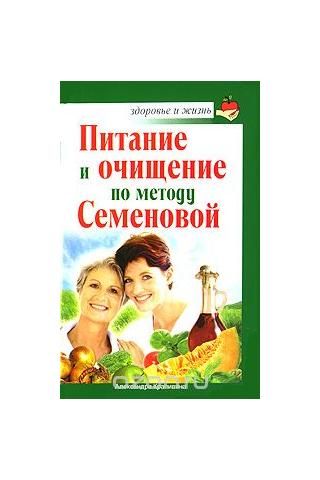 Крапивина, А.Питание и очищение по методу Семеновой / Александра Крапивина. – Москва: АСТ; Владимир: ВКТ, 2012. – 63 с. – (Здоровье и жизнь). – 7000 экз. – ISBN 978-5-17-068293-5. – Текст: непосредственный.Паразиты – невидимые, но очень опасные враги человека. Они хозяйничают в нашем теле, лишая нас пищи, отравляя и разрушая наш организм. Астма, различные виды аллергии, бронхиты, желудочно-кишечные заболевания и даже рак – могут являться следствием заражения гельминтами. Выход – регулярно производить чистки, правильно питаться и соблюдать определенные правила. Но делать все нужно в строгой последовательности, чтобы не навредить своему здоровью. В этой книге для вас собраны рекомендации Надежды Семеновой, признанного эксперта в области очищения и оздоровления. Воспользовавшись ими, вы сможете эффективно проводить чистки и перейти на систему специального питания, которое остановит паразитов.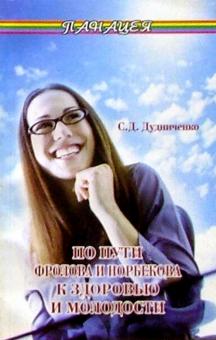 По пути Фролова и Норбекова к здровью и молодости.Дудченко, С. По пути Фролова и Норбекова к здровью и молодости / Сергей Дудченко. – Ростов – на Дону: «Феникс», 2004. – 192 с. – (Серия «Панацея»). – 5000 экз. – ISBN 5-222-04812-8. – Текст: непосредственный.У каждого человека рано или поздно наступает момент жизни, когда он сталкивается с серьезными проблемами в своем здоровье. Методики здоровья, описанные в этой книге, являются прекрасным шансом вернуться к полноценной жизни. Ну, а если вы еще не заработали никаких серьезных болезней, то книга поможет вам никогда не узнать о неприятностях с ними связанными. Полученные результаты сторицей вознаградят вас за мудрое и дальновидное решение. Для широкого круга читателей.Самый легкий способ бросить курить.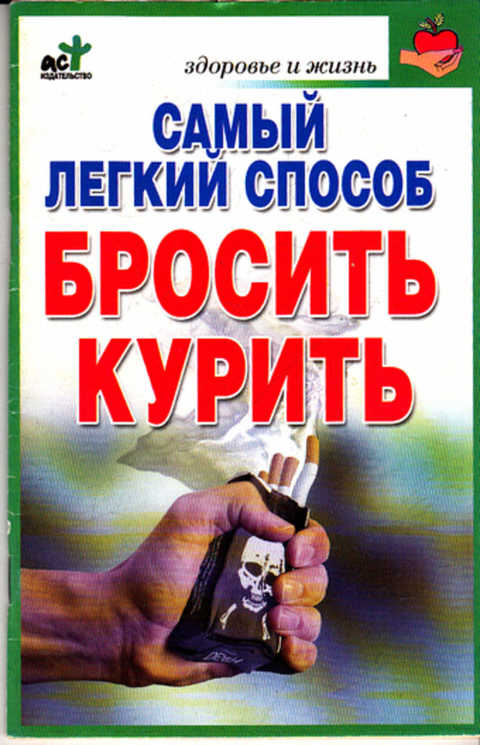 Миллер, М.Самый легкий способ бросить курить / Марина Миллер. – Москва: АСТ; Санкт – Петербург: Сова; Владимир: ВКТ, 2012. – 61 с. – (Здоровье и жизнь). – 7000 экз. – ISBN 978-5-17-045605-5. – Текст: непосредственный.Этот метод прост как все гениальное. И, что самое приятное, чтобы им воспользоваться, никакой силы воли не требуется. Он рассчитан не на героев, а на простых смертных, то есть на людей, втянутых на протяжении долгих лет в курение и наделенных обычной, а не железной волей. Самое главное - действительно очень захотеть бросить курить, а кроме того, нужно понять несколько простых вещей, о которых и рассказано в этой книге.Наркология. Новейший справочник.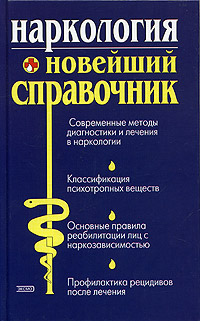 Минко, А., Линский И.Наркология/ Александер Минко, Игорь Линский. – 2-е изд., испр. и допол. – Москва: Издательство Эксмо, 2005. – 736 с. – 6000 экз. – ISBN 5-699-07083-4 (в пер.). – Текст: непосредственный.В книге приводятся основные сведения об используемых в наркологии понятиях, представлены данные эпидемиологических исследований о распространенности и заболеваемости алкоголизмом и наркоманией среди населения СНГ и стран дальнего зарубежья, современные воззрения на этиологию и патогенез зависимости от психоактивных веществ, а также рекомендации по профилактике, терапии и реабилитации лиц, страдающих психическими и поведенческими расстройствами вследствие употребления алкоголя и наркотиков.В специальном разделе представлены отдельные виды психических и поведенческих расстройств, клиника; диагностика и лечение в зависимости от употребляемого вещества.Для врачей-наркологов, психиатров, врачей общей практики и студентов медицинских учебных заведений.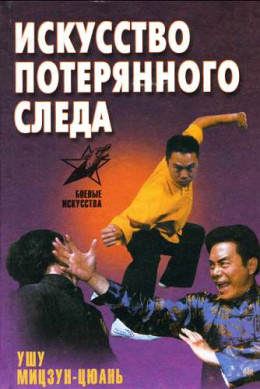 ИСКУССТВО ПОТЕРЯННОГО СЛЕДА. УШУ МИЦЗУН-ЦЮАНЬШинаев, С.Искусство потерянного следа: ушу Мицзун – цюань/ Сергей Шинаев. – Минск: Харвест, 2001г. – 400 с. – (Боевые искусства). - 4000 экз. – ISBN 985-13-0617-7 (в пер.). – Текст: непосредственный.Стиль Потерянного следа — один из наиболее эффективных в прикладном отношении стилей ушу. Однако он практически неизвестен за пределами Китая. Эго связано с тем, что до недавнего времени он являлся «закрытым». Изучение техники и тактики данного стиля осуществлялось только среди членов клана.Автору книги посчастливилось в течение семи лет обучаться у одного из прямых наследников традиции стиля Потерянного следа. С разрешения своего учителя он впервые знакомит широкую публику с основами техники, тактики и методов тренинга по школе Мицзун-цюань.Материал изложен доступно, последовательно и подробно.Этот стиль равно пригоден для самозащиты в экстремальных условиях и для демонстрации на показательных выступлениях. Книга является хорошим подарком всем любителям ушу, а также тем, кого волнуют проблемы личной безопасности.Железный воин. Боевая техника жесткого цигуна.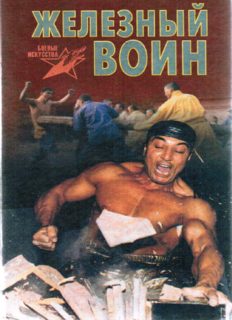 Цзайфэн, А. Железный воин: Боевая техника жестгого цигуна/ Ань Цзайфэн: [пер. с китайского с.Л. Березнюка]. – Минск: Харвест, 2005. – 368 с. – (Боевые искусства). – 5000 экз. – ISBN 985-13-2623-2 (в пер.). – Текст: непосредственный.В китайском ушу с давних пор существуют методы превращения человеческого тела в «железное». Эти методы известны под названием боевого, или жесткого цигуна. С их помощью человек обретает способность выдерживать без вредных последствий для себя сильные удары по корпусу и голове как голыми руками или ногами, так и деревянной дубиной и даже металлическим ломом! Не менее впечатляет способность крушить голыми руками каменные валуны и бетонные плиты. Самым же удивительным проявлением возможностей боевого цигуна является «испускание внешнего ци» - поражение противника своей внутренней энергией на расстоянии. По вполне понятным причинам существует масса легенд об искусстве цигуна. Но достоверной информации о том, как им овладеть, за пределами Китая практически нет. Данная книга призвана заполнить этот пробел. Ее автор, известный китайский специалист в области традиционного ушу, описывает здесь классические приемы тренинга, проверенные веками тайной практики. Овладев с помощью их методами жесткого цигуна, любой человек получит уникальный шанс стать поистине неуязвимым и всесокрушающим бойцом, настоящим «железным воином»!ДЗЮДО: история, теория, практика.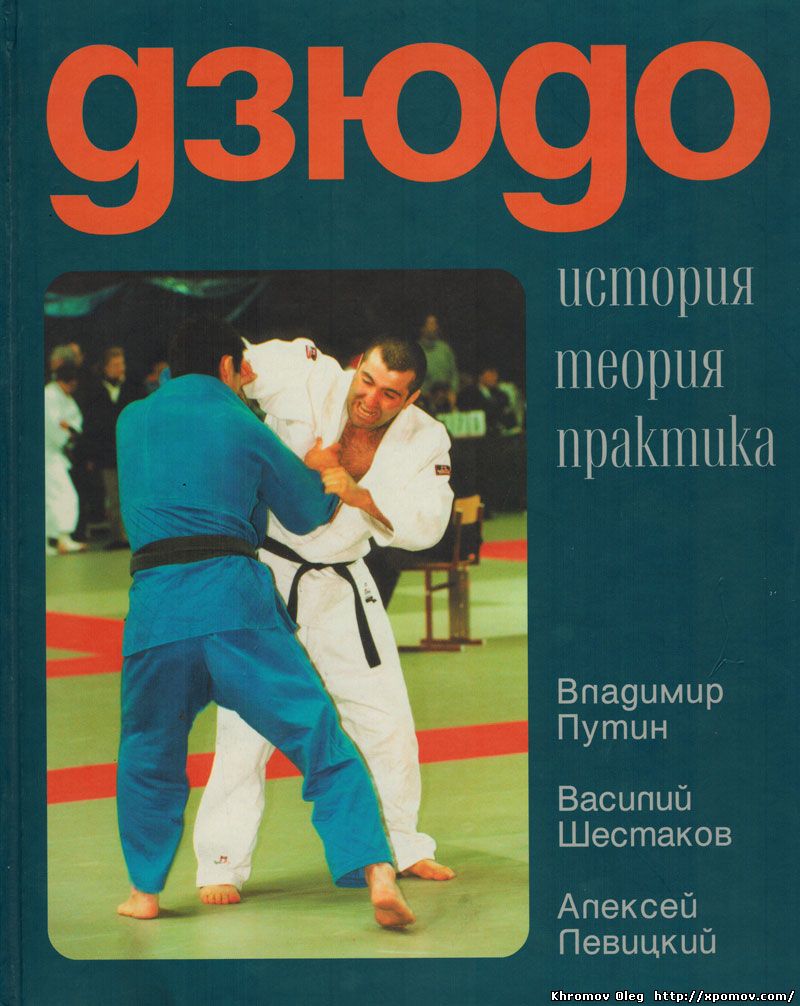 Путин, В. Шестаков, В. Левицкий, А.ДЗЮДО: история, теория, практика: учебно – методическое пособие для тренеров и спортсменов/ Владимир Путин, Василий Шестаков, Алексей Левицкий. – Архангельск: Издательский дом «СК», 2000. – 154 с.: ил. – 20 000 экз. (в пер.) – Текст: непосредственный.Данное издание носит учено-практический и познавательный характер. Ярко и доступно авторы рассказывают о древнейшей борьбе мира - дзюдо, его истории, философии и технике. В книге освещены основные проблемы теории и методики подготовки дзюдоистов. Издание является актуальным и необходимым для отечественного дзюдо и представляет собой полноценное учебное пособие. Рекомендуется для дзюдоистов спортивных школ, тренеров, студентов институтов физической культуры, специализирующихся по дзюдо.Йога для женщин. Популярный иллюстрированный самоучитель.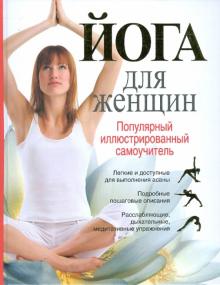 Трекес, А.Йога для женщин. Популярный иллюстрированный самоучитель = Йога для женщин. Лучшие упражнения для стройности, здоровья и красоты/ Анна Трекес; [пер с нем. О. Пузько]. – Москва: АСТ: Астрель, 2011. – 191 с., ил. – 1500 экз. – ISBN 978-5-17-063943-4 (в пер.). – Текст: непосредственный.Помимо физической составляющей йоги, вы откроете для себя ее бескрайний внутренний мир. С помощью расслабляющих, дыхательных и медитативных упражнений вы достигнете полной душевной гармонии и погрузитесь в состояние умиротворения.«К здоровью с книгой»: рекомендательный список литературы/сост. Заведующий Лагутнинским отделом И.А. Хагай. – х. Лагутники: Лагутнинский отдел МБУК ВР «МЦБ» им. М.В. Наумова, 2021. – 11 с.